Конспект урокадля учащихся 6 классаРаздел учебной программы: Баскетбол.Тема урока: Технико-тактические действия в баскетболе.Цель: Формирование культуры движений, обогащение двигательного опыта физическими упражнениями с общеразвивающей направленности.Задачи урока:Образовательные: Совершенствование владением мячом (жонглированием).Совершенствование ведение мяча в движении правой и левой рукой.Закрепление бросок мяча в кольцо после ведения.Закрепление индивидуальных действий в защите и в нападении.Воспитательные:Формировать эстетические, волевые, нравственные качества для добросовестного, глубокого осознанного отношения к занятиям.   Оздоровительные:Содействовать общему оздоровлению организма.  Содействовать физическому развитию, физической подготовленности, развитие двигательных и психических качеств, необходимых для успешного овладения игрой баскетбол.Преподаватель: Ерюшева Т.В.Инвентарь:Мяч баскетбольный 15 шт.Стойки 3 шт.Баскетбольный щит 1шт.Часть урокаСодержаниеДозировкаОрганизационно – методические указанияВводная часть урока10 мин.Построение1 мин.Обратить внимание на спортивную форму, настрой ребят.Вводная часть урока10 мин.Приветствие. Сообщение темы и задач урока.1 мин.Сегодня на уроке мы с Вами совершенствуем и закрепляем технико-тактические действия в баскетболе.Вводная часть урока10 мин.Перестроение на месте.1 мин.Расчет на 1,2. В 2 шеренги стройся; в 1 шеренгу стройся. На право – в 2 колонны стройся; в 1 колонну стройся.Вводная часть урока10 мин.Пульсометрия.30 сек.ЧСС до начало работы.Вводная часть урока10 мин.Ходьба по залу со звуковыми сигналами.1 мин.На право, по залу шагом марш. По сигналу, хлопнуть в ладоши.Вводная часть урока10 мин.Бег и беговые упражнения.Перестроение в две колонны, в одну.Поворот на 180 .Приседание.3 минБегом марш. В равномерном темпе. Все беговые упражнения выполняются по звуковому сигналу.Вводная часть урока10 мин.Упражнения для восстановления дыхания.Руки вверх - вдох; вниз - выдох.Вводная часть урока10 мин.Пульсометрия.30 сек.ЧСС после работы.Вводная часть урока10 мин.ОРУ на месте.Наклоны и круговые вращения головы.Круговые вращения запястье, локтей, плеч туловища.Повороты и наклоны туловища.Выпады и перекаты с наклонами.3 мин.Обратить внимание на правильность выполнения упражнений.Основная часть урока30 мин.Первая группа. Индивидуальные действия в защите и в нападении.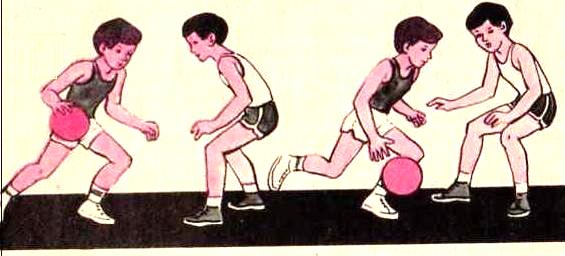 8 мин.Упражнение выполняется парами. У одного мяч и он игрок нападения. Игрок без мяча, защитник. Задача защитника мешать вести мяч нападающему игроку. Игрок нападения должен перехитрить своего защитника, отвлечь его внимание, сделать вид, что собирается делать одно, а на самом деле сделать совсем другое. Обратить внимание на правильность выполнения ведения мяча у нападающего игрока и правильность выполнения защиты.Основная часть урока30 мин.Вторая группа. Ведение мяча левой - правой рукой, два шага бросок в кольцо. 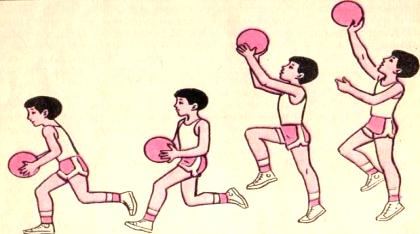 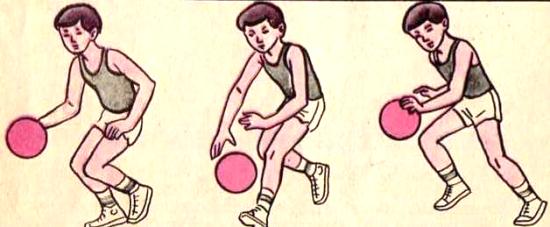 8 мин.Ведение мяча расставленными пальцами сверху – сзади. Начиная вести мяч, сделать шаг левой ногой, а правой рукой толкать мяч вперед – вниз. Ведение мяча немного перед собой, сбоку, обязательно дальней рукой от стоек. Приблизившись к кольцу сделать два шага и бросок в кольцо удобным способом. Обратить внимание на правильность выполнения ведения мяча и в двух шагах для броска в кольцо.Основная часть урока30 мин.Третья группа. Владение мячом (жонглирование).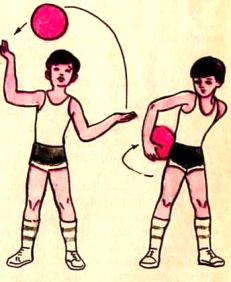 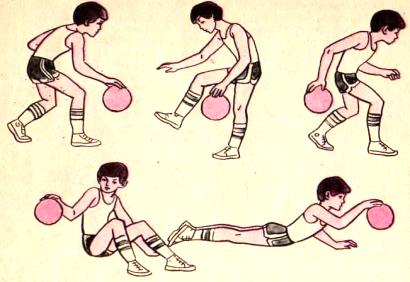 8 мин.Перебрасывание мяча с руки на руку.Вращение мяча вокруг туловища.Ведение мяча на месте:Между ног,За спиной,Ведение мяча из положения, стоя в сидя потом в лежа (и на оборот).Обратить внимание на правильность выполнения упражнений.Основная часть урока30 мин.Эстафеты на основе элементов баскетбола.Челнок с ведением мяча.Кенгуру и мяч.Ведение 2 мяча.6 мин.Перестроение из 1 колонны в 5.По сигналу первый игрок с ведением мяча правой рукой двигается к центральной линии, касается её, переводит мяч в левую руку и возвращается к линии старта. Переводит мяч в правую руку и делает второй отрезок также как и первый.По сигналу участник зажимает мяч между ног и прыгая с ведением мяча до поворотной отметки. Возле поворотной отметки участник берет два мяча в руки и возвращается бегом. По сигналу участник с ведением двух мячей двигается вперед до поворотной отметки. Возле поворотной отметки берет мячи в руки и возвращается бегом.Заключительная часть урока5 минПостроение 30 сек.Класс, в одну шеренгу становись.Заключительная часть урока5 минПульсометрия.1 мин.ЧСС после  основной части урока.Заключительная часть урока5 минУпражнение для глаз по Нурбекову.1,30 мин.По сигналу учащиеся глазами начинают описывать цифры 1,2, 3,4,5,6,7,8,9,10 и тоже в направлении10,9,8,7,6,5,4,3,2,1.   Заключительная часть урока5 минРефлексия.30 сек.По сигналу ученики должны создать звуковой сигнал согласно настроению после урока. Если настроение хорошее – аплодисменты. Если плохое настроение – потопать.Заключительная часть урока5 минПодведение итогов урока.1 минОтметить лучших и старательных детей. Узнать, почему дети топали (если такие есть).Заключительная часть урока5 минДомашнее задание. 30 сек.Сгибание и разгибание рук в упоре лежа.Подъем туловища из положения лежа.